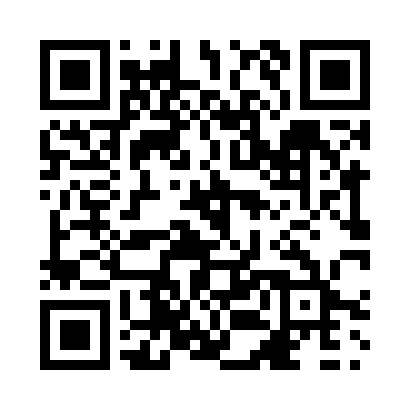 Prayer times for Ridgehill, Ontario, CanadaMon 1 Jul 2024 - Wed 31 Jul 2024High Latitude Method: Angle Based RulePrayer Calculation Method: Islamic Society of North AmericaAsar Calculation Method: HanafiPrayer times provided by https://www.salahtimes.comDateDayFajrSunriseDhuhrAsrMaghribIsha1Mon3:525:421:236:429:0410:542Tue3:535:421:236:429:0410:533Wed3:545:431:236:429:0410:534Thu3:555:431:246:429:0410:525Fri3:565:441:246:429:0310:516Sat3:575:451:246:429:0310:517Sun3:585:451:246:429:0310:508Mon3:595:461:246:429:0210:499Tue4:005:471:246:429:0210:4810Wed4:015:481:256:419:0110:4711Thu4:035:481:256:419:0110:4612Fri4:045:491:256:419:0010:4513Sat4:055:501:256:418:5910:4414Sun4:065:511:256:408:5910:4315Mon4:085:521:256:408:5810:4216Tue4:095:531:256:408:5710:4117Wed4:105:541:256:398:5710:3918Thu4:125:551:256:398:5610:3819Fri4:135:561:256:388:5510:3720Sat4:155:561:256:388:5410:3621Sun4:165:571:266:388:5310:3422Mon4:185:581:266:378:5210:3323Tue4:195:591:266:378:5110:3124Wed4:216:001:266:368:5010:3025Thu4:226:011:266:358:4910:2826Fri4:246:021:266:358:4810:2727Sat4:256:031:266:348:4710:2528Sun4:276:051:266:348:4610:2329Mon4:286:061:266:338:4510:2230Tue4:306:071:256:328:4410:2031Wed4:316:081:256:318:4310:19